 Applying Your Knowledge TestY9 Term 2 GermanYour name: ______________________    Your class / name of teacher: ______________________The test is in four sections:Section A: Listening (10 minutes)	Section B: Reading comprehension (20 minutes)				Section C: Writing (20 minutes)Section D: Speaking (5-10 minutes)Section E: Reading aloud (5-10 minutes)This makes a total of around 55-65 minutes to complete the entire test. Your teacher will have sent you an audio file for the listening test. Please check you have this ready to play.Remember – always just have a go! If you know some words, just write / say them! Just do what you can!Total marksSECTION A (LISTENING)PART AYou will hear Wolfgang talk about Matthias coming to visit. In the grid below, you will see some activities he mentions. You must decide who does the activity, and when. For each question, circle one answer for ‘who?’ and one answer for ‘when?’.You will hear the story twice, with a 20 second gap in between. After hearing the story for the second time, you will have another minute to complete the grid. First, you have 20 seconds to read the activities.Now turn to the next page for Part B listening.PART BNow listen to the story for a third time. You will then have two minutes to answer the questions in English.

TOTAL MARKS AVAILABLE (LISTENING): 20SECTION B (READING COMPREHENSION) Read the text about Angela Merkel below and answer the questions that follow.
PART A Number these events in the order that they happened. Write the numbers 1-6 in the boxes on the right (1= happened first, 6 = happened last).
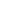 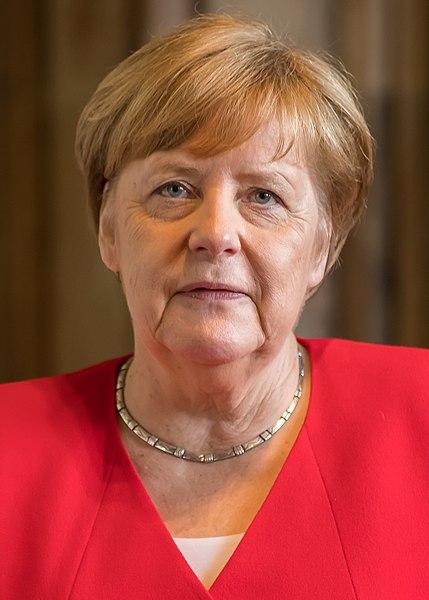 © Raimond Spekking
PART B

Put a cross (x) in the correct column to show whether the statements below are true (T), false (F), or not mentioned in the text (NM).TOTAL MARKS AVAILABLE (READING COMPREHENSION): 8SECTION C (WRITING)PART ARead Mia’s postcard. Fill the blanks with a sensible word that starts with the given letter.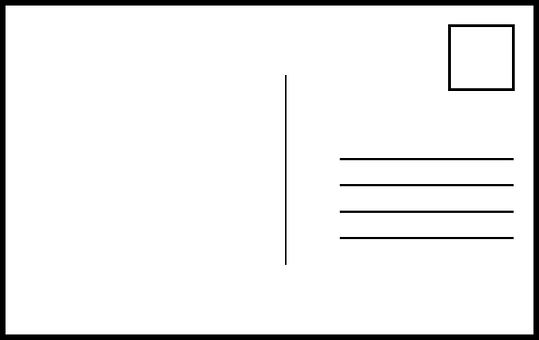 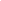 PART B
What happened last week? What will happen next week? Write between one and three sentences in German for each picture. Write your sentences in the blank box on the right. Use all of the German words under the boxes. 
Try to show that you know what the words mean by writing full sentences that make sense. Remember that you will need to change the form of some of the words. You can use your imagination if you like!TOTAL MARKS AVAILABLE (WRITING): 20SECTION D (SPEAKING)Mia and her friends are talking about what they all did last week, when it was the school holidays. Look at the pictures showing some of the things they got up to.  Then, complete the six sentences (numbered 1 - 6, below the photos) about what they could say about their school holidays. Pick a different activity and use a different verb for each sentence.  For each sentence you say, you will get 2 marks for expressing the meaning (comprehensibility), and 1 mark for speaking accurately (clarity). You can also get up to 2 marks for speaking fluently, across the whole activity. You have 2 minutes to prepare your answers before you speak.  Do your best to say something, even if you’re not totally sure what to say. The main thing is to have a go! You can make up funny sentences if you wish! 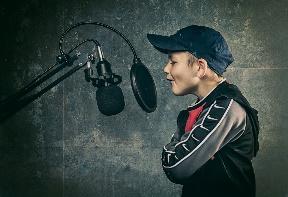 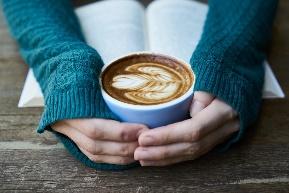 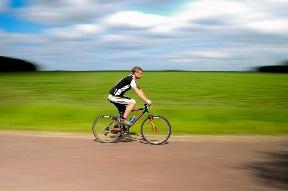 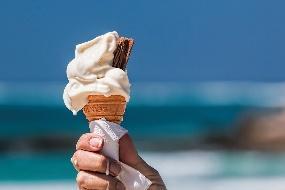 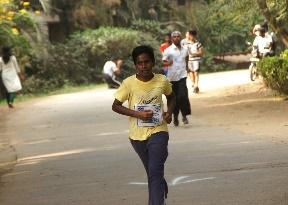 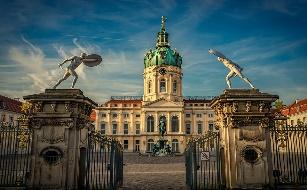 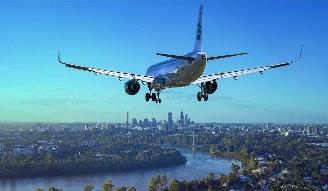 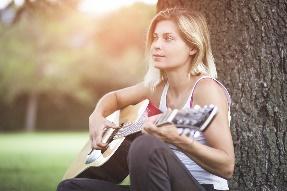 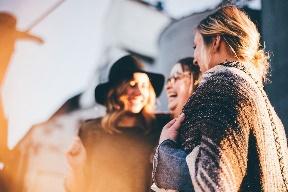 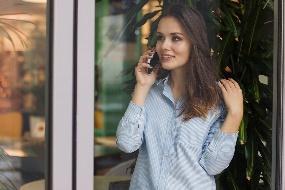 Letzte WocheNow, ask Mia and Wolfgang two questions in German. Remember to choose a different activity for each question. TOTAL SCORE AVAILABLE (SPEAKING): 20SECTION E (READING ALOUD & 	COMPREHENSION)PART ARead the following text aloud. You won’t know some of the words – don’t worry! Just do your best to read them aloud as you think they should sound in German. There are five sections. For each section you read, you can get up to 1 mark for being understandable (clear) and up to 1 mark for being fluent. PART BNow say, in English, any 4 facts mentioned in the text about Switzerland.  You will get half a mark for each fact. TOTAL SCORE AVAILABLE (READING ALOUD & COMPREHENSION): 12When you have finished, go back to the Vocaroo window. Click on the red button. Click on "Save & Share". Copy the URL. Paste the URL for your Vocaroo recording below: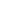 Listening/20Reading comprehension (written modality)/8Writing/20Speaking/20Reading aloud and comprehension (oral modality)/12TOTAL SCORE/80TOTAL %ActivityWho?Who?When?When?1.Going to the cityWolfgangMia & Wolfganglast weeknext week1.Going to the cityMiaWolfgang & Matthiasnormallynormally2.Cycling in the woodWolfgangMia & Wolfganglast weeknext week2.Cycling in the woodMiaWolfgang & Matthiasnormallynormally3.Cleaning the houseWolfgangMia & Wolfganglast weeknext week3.Cleaning the houseMiaWolfgang & Matthiasnormallynormally4.Buying foodWolfgangMia & Wolfganglast weeknext week4.Buying foodMiaWolfgang & Matthiasnormallynormally5.Boring weekWolfgangMia & Wolfganglast weeknext week5.Boring weekMiaWolfgang & Matthiasnormallynormally6.Chatting with friendsWolfgangMia& Wolfganglast weeknext week6.Chatting with friendsMiaWolfgang & Matthiasnormallynormally7.Swimming on WednesdayWolfgangMia& Wolfganglast weeknext week7.Swimming on WednesdayMiaWolfgang & Matthiasnormallynormally8.Improving sport performanceWolfgangMia& Wolfganglast weeknext week8.Improving sport performanceMiaWolfgang & Matthiasnormallynormally (1 mark per question)a)How long is Matthias staying with Wolfgang?b)What does Wolfgang say he will enjoy?c)What did Mia NOT do last week?d)Which two sports do Wolfgang and Mia normally do?Merkel studied chemistry at universityMerkel became ChancellorOlaf Scholz became ChancellorMerkel worked as a scientistMerkel grew up in East GermanyHundreds of thousands of people came to GermanyTFNMMerkel was born in West GermanyMerkel was a scientist before becoming a politicianThere was a war in SyriaMerkel was the second woman to become German ChancellorPeople called her “Mutti”1. Last week1. Last week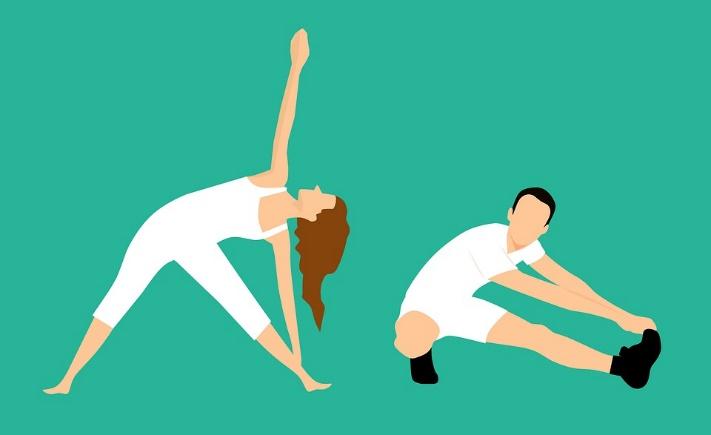 können / aktiv /  machen  / (der) Sport2. Next week2. Next week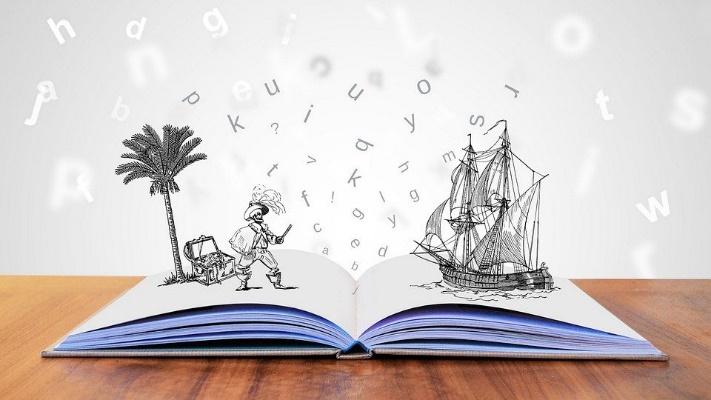 vorhaben /  ein Dichter /  traditionell / einladen1.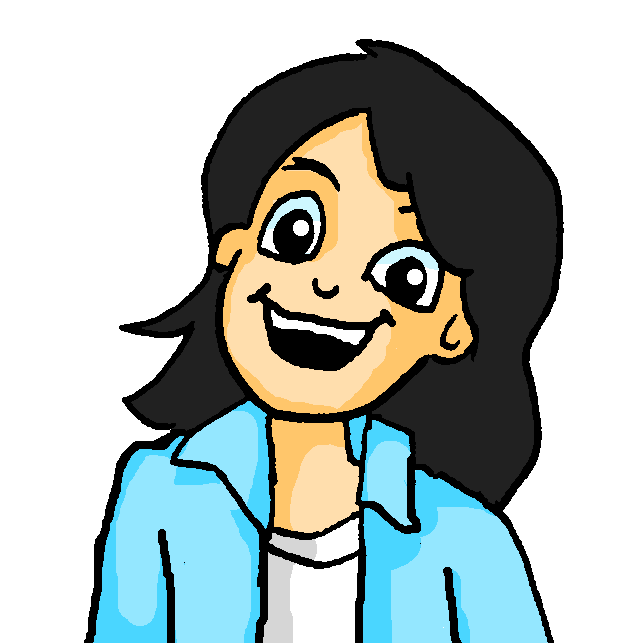 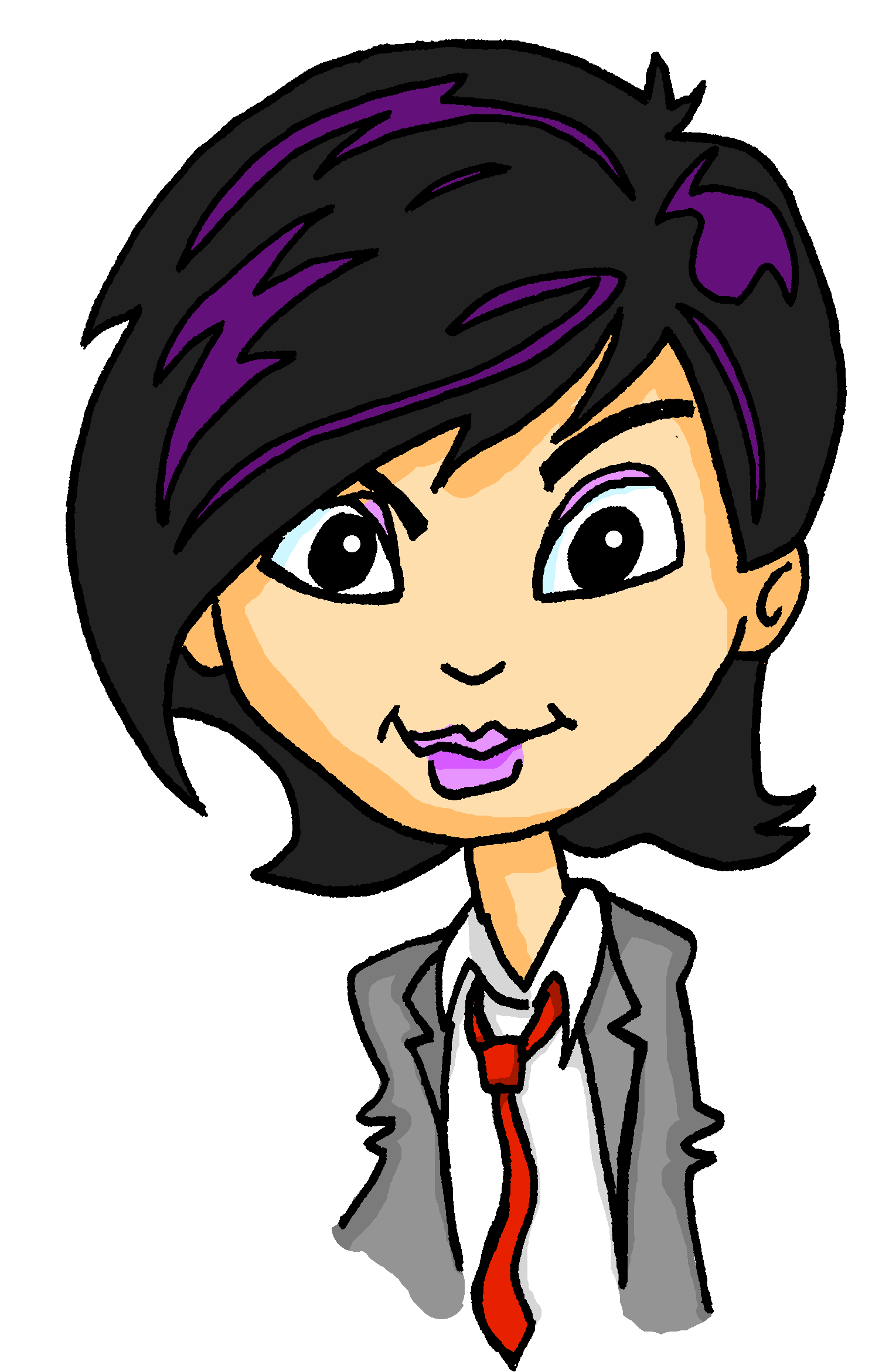 Montag … ich …2.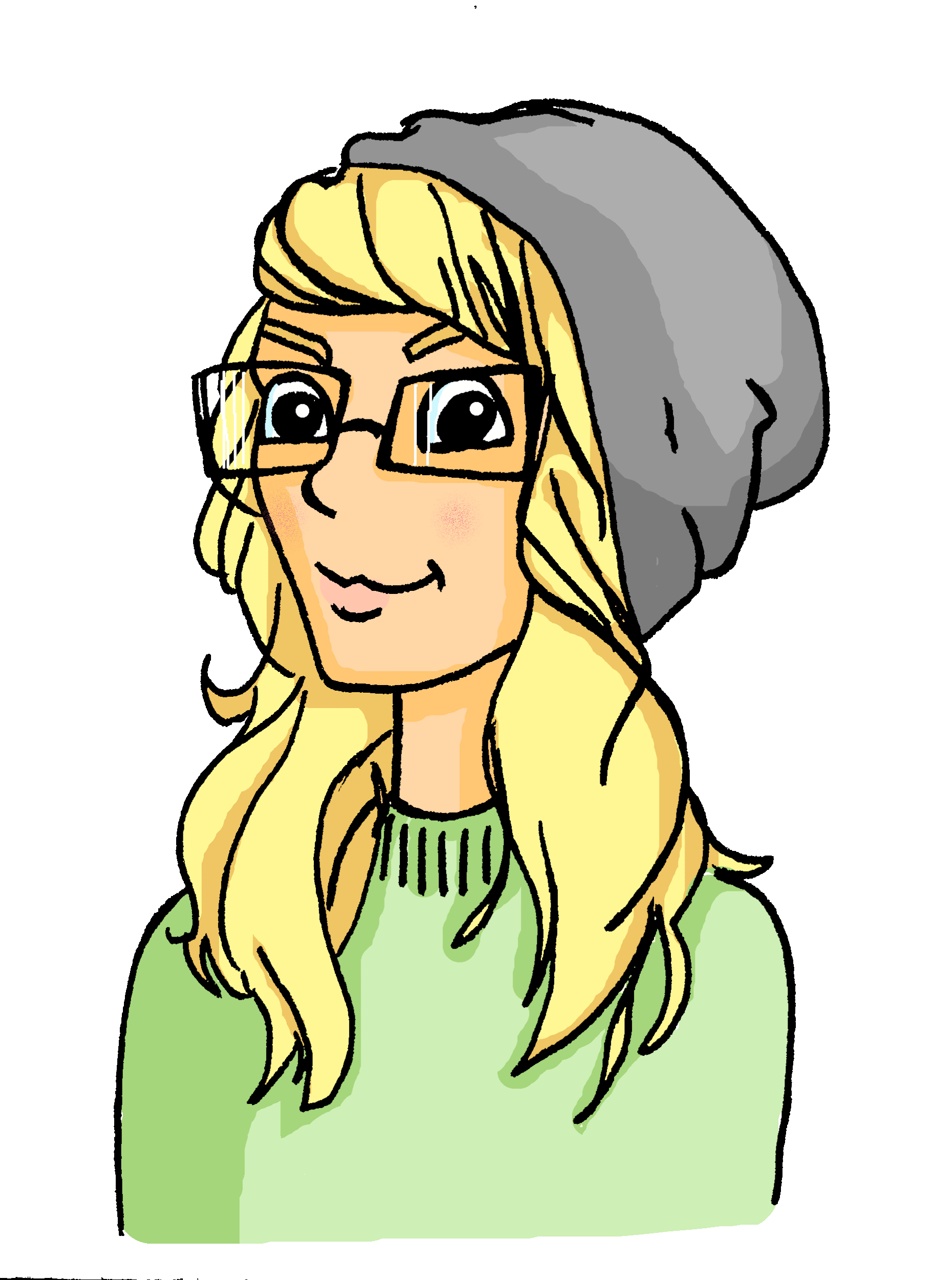 Dienstag … Katja…3.Mittwoch … wir…4.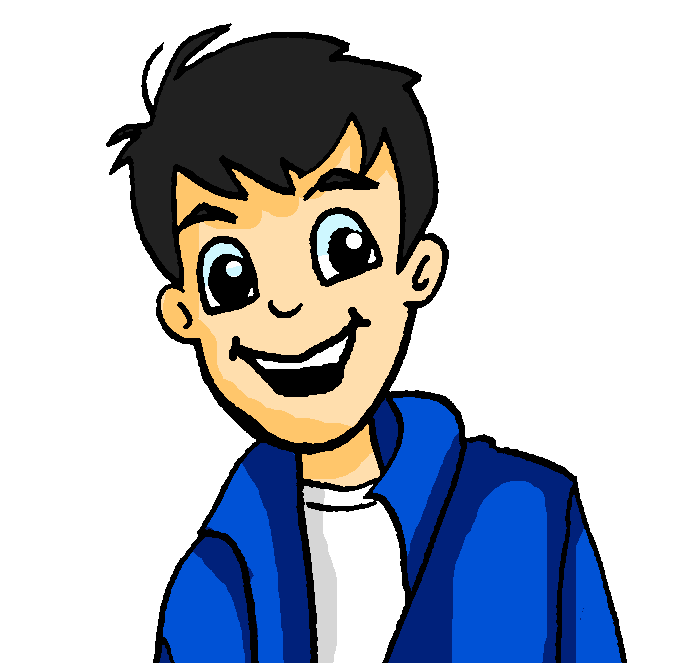 Samstag … sie …5.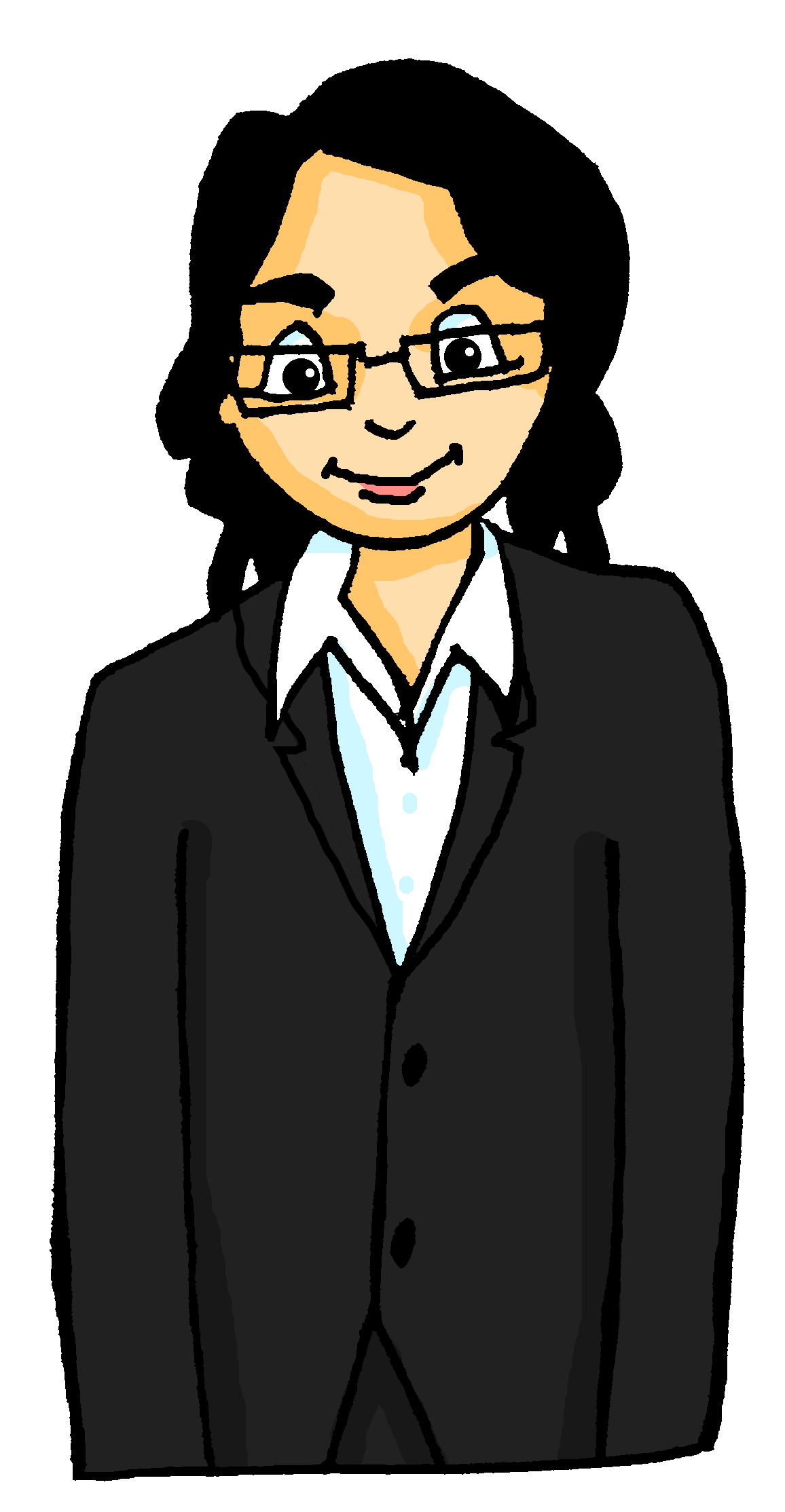 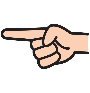 Mia, did you …? 6.Mia, did you and Wolfgang …? 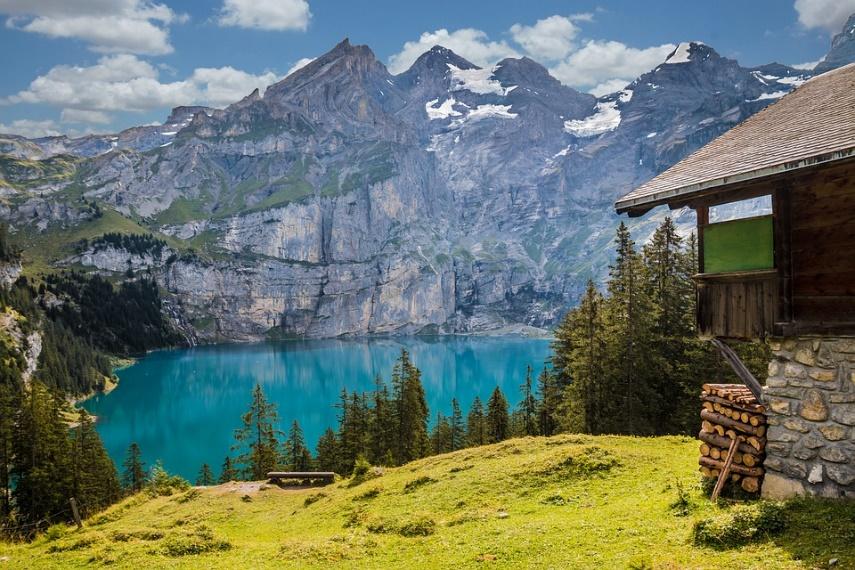 Die Schweiz ist ein demokratisches Land in der Mitte Europas.Es gibt viel Tourismus in den Alpen in der Schweiz.Das Land hat am 1. August Geburtstag und an diesem Tag gibt es immer Feuerwerken.Die Schweiz hat eine Armee. Das Land bleibt aber immer neutral und deshalb nimmt es nicht an Konflikten teil.Die Schweiz hat vier Sprachen und viele Dialekte! Im Parlament muss man oft übersetzen!